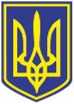                                                                   Україна                     ЧОРНОМОРСЬКИЙ  МІСЬКИЙ  ГОЛОВА                            Р О З П О Р Я Д Ж Е Н Н Я __11.07.2024________                                                                      ____96-к____Про призначенняОлени ДАБІЖИМіський голова							        Василь ГУЛЯЄВЗ розпорядженням ознайомлена:ДАБІЖУ ОЛЕНУМИКОЛАЇВНУ -ПРИЗНАЧИТИ з 12 липня 2024 року на посаду секретаря керівника управління освіти Чорноморської міської ради Одеського району Одеської області, за основним місцем роботи, з посадовим окладом згідно штатного розпису та надбавкою за складність у роботі в розмірі 50 відсотків посадового окладу.Підстава: заява Дабіжи О.М.